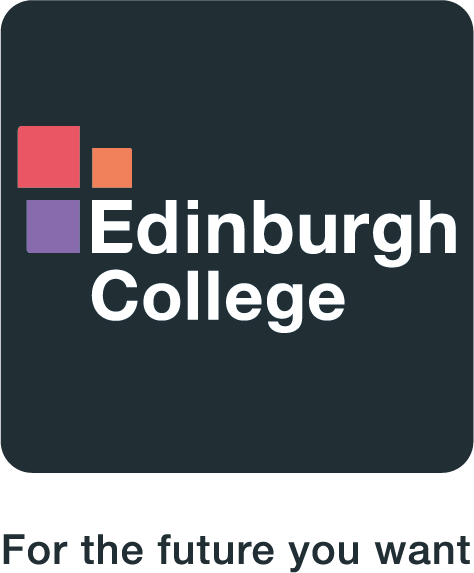 HND Technical Theatre and Production ArtsParagr Thank you for your interest in the above course.As part of your application to the course, please include a one drive/drop box link or attach any additional information you would like to be considered as part of your application in your personal statement when applying to this course. This evidence could include stage management documentation, lighting design plans, a digital folio of artwork, sample images of a stage property or technical drawings.All applicants should also upload copies of relevant certificates to interview including information of Core Skills achieved to date.Please also attach a technical review of the last theatre show you saw with your personal statement. This can be a review of a video or online performance due to the current restrictions due to COVID-19 restrictions. A pro–forma document is included below to help you with this.The course staff will read though your application, theatre review and portfolio of work. You will then have an individual interview on Microsoft Teams, Zoom or on the phone with a member of the technical theatre team. We shall be trying to assess your suitability for a demanding, theoretical and ‘hands on’ course to measure your interest in working in technical theatre and your understanding of what that entailsREVIEW SHEETSTUDENT’S NAME……………………………………………………….SHOW TITLE………………………………………………………………VENUE……………………………………………………………………..DATE…………………………STAGEMANAGEMENT/PROPSSET DESIGNCOSTUMELIGHTINGSOUNDSPECIAL EFFECTSOTHERAll international students already in the country and invited for interview must show proof of a valid passport or visa to allow them to study in the UK. It will not be possible to process your application any further without it.We look forward to seeing you at your interview. Form:Issue Number:Issue Date:Review Date:Prepared By:Pro-forma review sheet Heading 2INTERNATIONAL STUDENTS – IMPORTANT INFORMATION